                     CORSO B2“GETTING FURTHER:FCE”-2019-2020                      ELENCO ALUNNI –VENERDI       16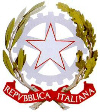 Ministero dell’Istruzione, dell’Università e della Ricerca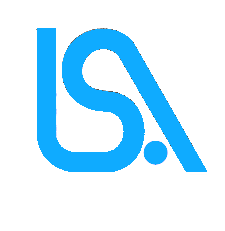 16Ministero dell’Istruzione, dell’Università e della Ricerca16Ministero dell’Istruzione, dell’Università e della Ricerca16Ministero dell’Istruzione, dell’Università e della Ricerca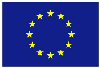 Unione Europea16Ministero dell’Istruzione, dell’Università e della RicercaDistretto XII Via Giuseppe Abbruzzese, 38 – 70020 Bitetto (Ba)Tel. direzione 080/9920099 – Tel/Fax segreteria 080/9920091posta certificata – baps24000d@pec.istruzione.it Unione EuropeaC.M.  BAPS24000Dbaps24000d@istruzione.it      -      www.lsamaldi.itcod.  fatt. elett. UFOR9JC.F.  93158670724COGNOMENOME                    SEZIONE          1)CELENZAMARGHERITA2A2)DI GRUMOANITA3AL3)CURCIMICHELE4A4)DI MAGGIOVITO4A5)FERRIGNIGIOVANNI4A6)IENNACOROBERTA4A7)LUCARELLIMARTINA4A8)MARRONEDEBORA4A9)MARCARIOGABRIELE4A10)RIZZIFRANCESCOESTERNO11)CEALUCIANA4AL12)DE FRENZAANTONELLA RITA4BSU13)LONGOANNARITA4BSU14)BARBERIOERIKA4BSU15)GISSIMARTIN5A16)DE BIASEMYRIAM5BL17)COLABUFOCARMELAESTERNA18)PROSCIADOMENICOESTERNO